Zajęcia Rozwijające Kreatywność TechniczneKlasa I a
05,08.06.2020r.,Temat: Biedronka na łące. Praca  przestrzennaBędą potrzebne materiały: papier kolorowy  techniczny, klej, nożyczki i dużo uśmiechu.Popatrzcie na poniższy rysunek i wykonajcie tak samo. W razie problemów poproście rodziców o pomoc.Zapraszam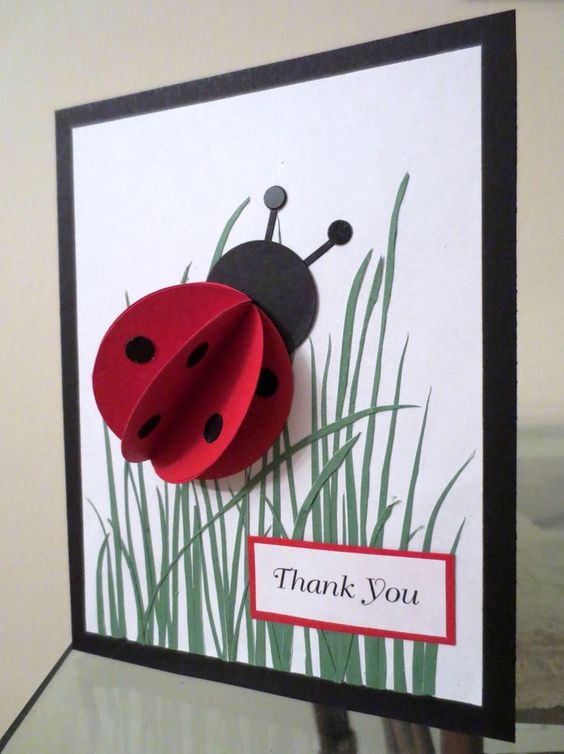 Kochani, następnym naszym tematem jest: Mozaika z makaronu i nasion.Do wykonania pracy potrzebny będzie makaron różnego kształtu i koloru, nasiona roślin, klej.Mozaika z makaronu i nasion naklejona na szarą tekturę z opakowania- w sam raz na wiosenną pracę techniczną. Obejrzyjcie dokładnie poniższy rysunek i wykonajcie swoją pracę.
Zapraszam 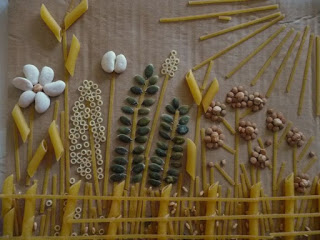 Na pewno Wasze powstałe prace są prześliczne.Życzę powodzenia, dużo radości i uśmiechu podczas tworzenia.Pozdrawiam WszystkichAnna Goleń